 Earning Money Cards 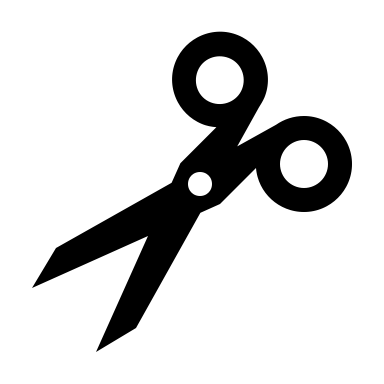 Walk neighbour’s dog$1 per walkReceive $10 as a giftFind $5 on way to schoolDeliver flyers20¢ per bunchWeed the neighbour’s lawn5¢ per weedMake and sell friendship bracelets$2 per braceletCollect bottles for recycling10¢ per bottleReceive an allowance$2 per weekHelp with the dinner dishes50¢ per timeGet the neighbour’s mail$5 per month 